Actividades SugeridasOBJETIVO DE APRENDIZAJE OA_9DESCRIPCIÓN DE LA ACTIVIDADESDemostrar que comprenden la división en el contexto de las tablas de 3, 6, 4 y 8: › representando y explicando la división como repartición y agrupación en partes iguales, con material concreto y pictórico › creando y resolviendo problemas en contextos que incluyan la repartición y la agrupación › expresando la división como un sustracción repetida › describiendo y aplicando la relación inversa entre la división y la multiplicación › aplicando los resultados de las tablas de multiplicación hasta 10x8, sin realizar cálculos5. Aplican el concepto de la división; por ejemplo: ¿Cuál de las siguientes divisiones corresponde a la resta repetida en el recuadro?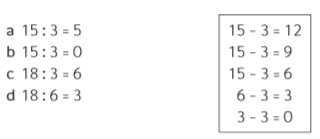 